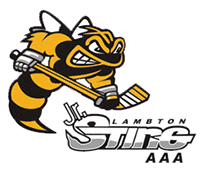 Board Meeting September 18, 2018Regrets:	John Van Gorp	Kevin Devine Jeff Perry   Terry Demarco  Mike Johnson  Glen Hall19:06 Meeting called to order by President Darryl Moore. Nothing to add to new business.19:07 President motions to approve agenda				Kelly / Moffat            Approved19:09 president motions to accepts minutes from last meeting.				Kneelin / Lane            ApprovedPRSIDENT’S REPORT		Darryl Moore19:10: President Darryl Moore addresses BoardNo word on any money from Friends of Hockey yet.Major Midget Team is picked, Mike Kelly going to join the team for a parents meeting.Coaches retention Committee comprised of Kelly, MacDonald, Moffatt, Knowles, Perry, Devine?? ( led to discussion of having more coaches trained in HP1)Idea of having Coaches at Large as well as trainers at Large.Hockey Tv, we need volunteers and a contact person from the organization.  Hard to get it up and running as we do not have any volunteers to either video the games or be the contact person.Jeff Perry Camp, we have not received any feedback from any coaches, or parents.  Need to receive feedback in order to improve on it.  Possibility of using a program such as Survey Monkey to assist in gathering information.Major peewee team having issues with bullying. Chris Knowles suggested ST. Clair Child and Youth.  Mike Hart Youth Bureau Officer with Sarnia Police.EQUIPMENT           		Marc ColamecoAP Jerseys need to be signed in and out by him so that we can keep track of them.  519-328-5748ICE SCHEDULER			Mike Barron3 major midget games left to scheduleMoving a Bantam GameTravel policy is not the same as Alliance.  Coaches traveling make the decision on weather and if team travels.WEBSITE			Dawn RileyLambton Sting Apparel is available on the website.TREASURER 			Ryan TruslerFor Managers the next payment is October 1, All teams are now active on HudleFUNDRAISING			Joe NajimBanners are dueElimination tickets should be out this weekCarpenters Union would like to be a major sponsor for the organization, looking for a 2-3 year deal.  This led to discussion about obtaining a major sponsor for each age group.Chris Knowles and Darryl Moore going to speak with Carpenters Union.RISK MANAGEMENT		Bob NeelinTeam reports are greatInjury reports go to himSuggesting we draft a conflict of interest policyNeed a certificate of insurance for team events or training even if the trainers have their ownHelmets are mandatory for everyone on iceVulnerable sector checks need to be doneGender identity talks need to happen and we need to record when they happened.Presidents meeting: Alliance has a surplus but its being drained by OHF fees, will see an increase assessment of $1.50 per player, 2020 AGM is up for biddingAlliance is down 600 playersDIRECTOR AT LARGE 		Chris Knowles.Expresses disappointment in the involvement of parents and executive at the Major Bantam showcase.2019 : In Camera2055: out of Camera2055 : Motion to Adjourn President Moore                             Kelly/Moffat Approved 